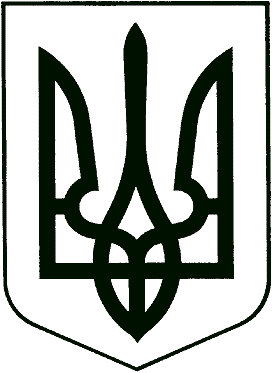 ВОСЬМИЙ АПЕЛЯЦІЙНИЙ АДМІНІСТРАТИВНИЙ СУДН А К А З12 січня 2021 року	м. Львів	№ 5Про затвердження переліку заходів з пожежної безпеки у Восьмому апеляційному адміністративному суді на 2022 рікВідповідно до частини другої статті 29 Закону України «Про судоустрій і статус суддів», на виконання вимог Кодексу цивільного захисту України, Правил пожежної безпеки України та Інструкції про заходи пожежної безпеки у Восьмому апеляційному адміністративному суді, затвердженої наказом голови Восьмого апеляційного адміністративного суду від 28 квітня 2020 року № 37 з метою забезпечення на належному рівні стану пожежної безпеки у Восьмому апеляційному адміністративному суді,Н А К А З У Ю:1.	Затвердити Перелік заходів з пожежної безпеки у Восьмому апеляційному адміністративному суді на 2022 рік, що додається.2.	Відповідальним особам забезпечити реалізацію та своєчасне виконання заходів з пожежної безпеки у Восьмому апеляційному адміністративному суді у 2022 році.3.	Заступнику начальника відділу організаційного забезпечення роботи суду та керівництва суду Восьмого апеляційного адміністративного суду Руслану Костюку забезпечити ознайомлення з змістом цього наказу суддів та працівників апарату Восьмого апеляційного адміністративного суду, а також розміщення відповідної інформації на офіційному вебсайті суду на порталі «Судова влада України», офіційній сторінці суду у соціальній мережі facebook та Єдиному державному веб-порталі відкритих даних.4.	Контроль за виконанням цього наказу залишаю за собою.Голова суду	Олег ЗАВЕРУХА